DEMOGRAPHIC INFORMATION (OPTIONAL- We are committed to increasing access to education and opportunities for underrepresented students): 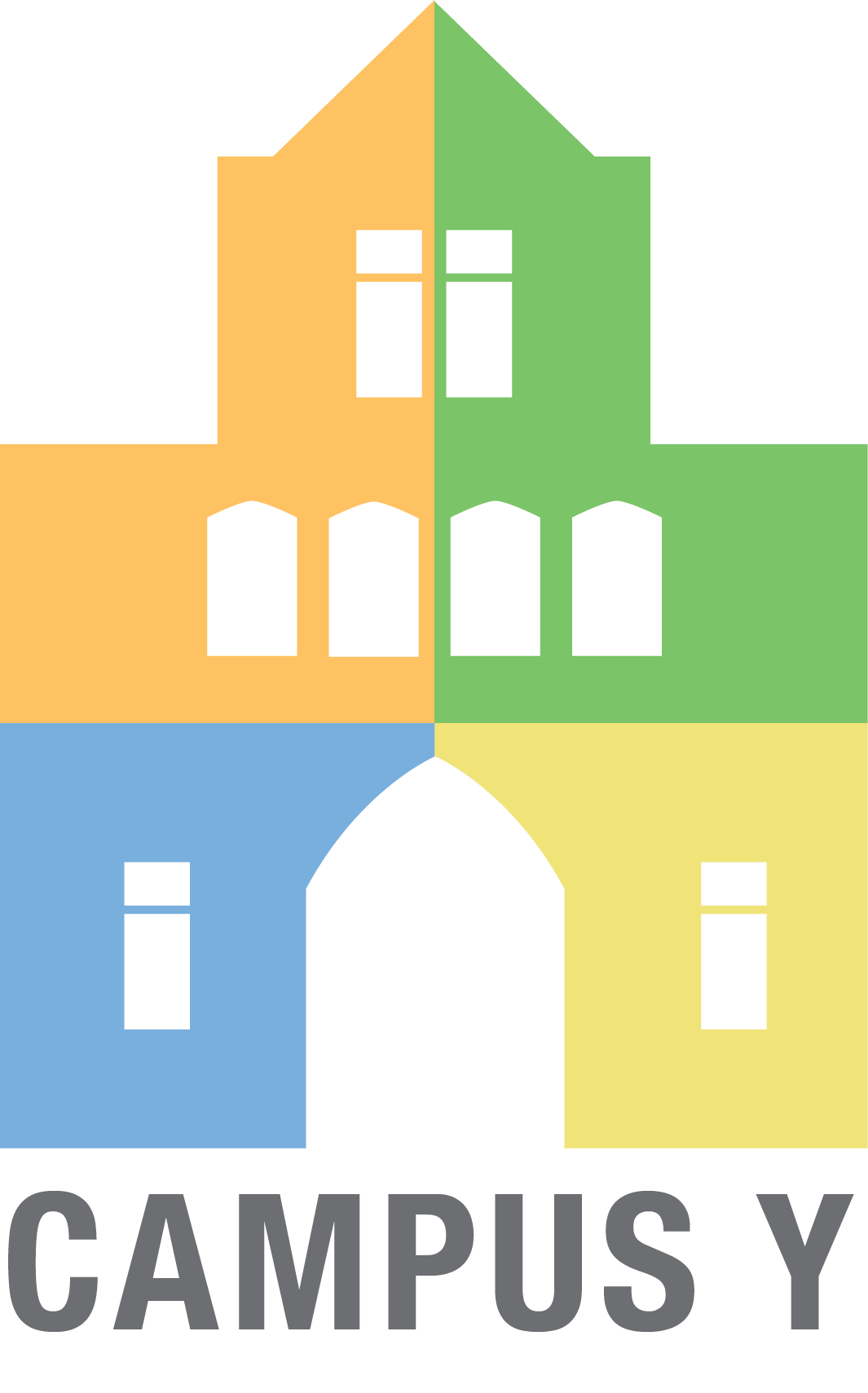 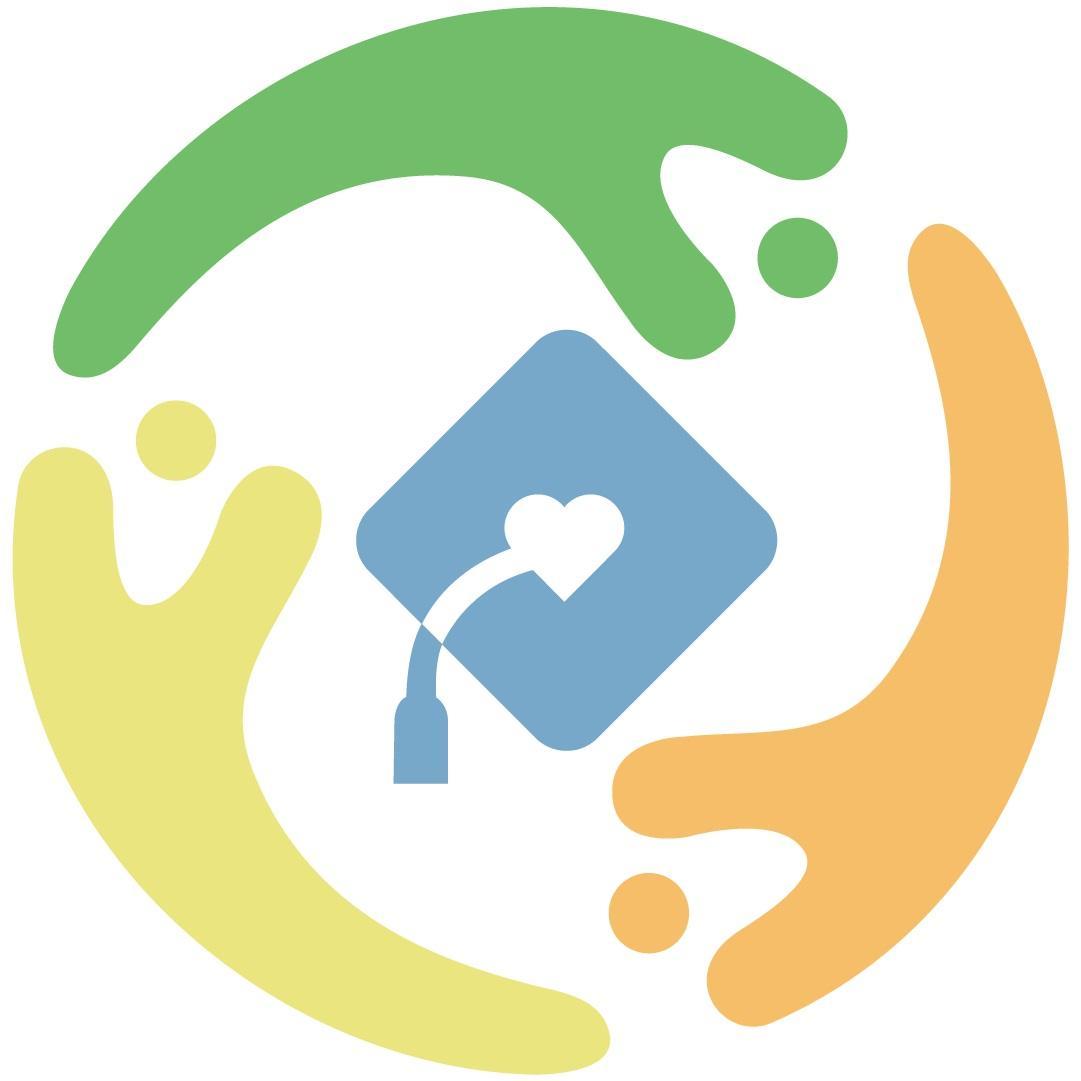 